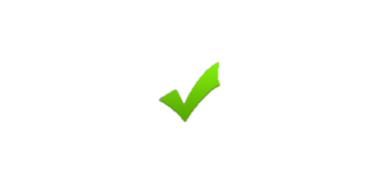 2017 MLA Books Panel Best Proposal Contest Materials ChecklistBest Proposal Contest Materials Checklist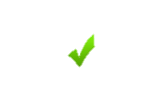 A document with detailed answers to all prompts in the Book Proposal outline.A tentative table of contents.A current resume or curriculum vitae with your preferred contact information, including an email address and phone number.A sample of your published professional writing.